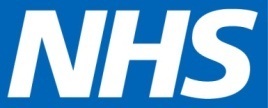 North East Lincolnshire CCGReport to:NEL CCG Partnership BoardPresented by:Mark Webb / Laura WhittonDate of Meeting:9th July 2015Subject:Chairman’s Action taken on 28th May 2015Status:x OPEN	            CLOSEDAgenda Section: STRATEGY	 COMMISSIONING    xOPERATIONAL ISSUESOBJECT OF REPORTThe Annual Reports & Accounts were approved at the Integrated Governance & Audit Committee on the 21st May 2015. However, due to the deadline for the submission of the Annual Reports & Accounts, which was Friday, 29th May and the requirement, under the CCG’s constitution, for the Partnership Board to ratify them prior to submission, ‘chairman’s action’ to ratify them on behalf of the Partnership Board was taken on the 28th May 2015.The document was uploaded onto the CCG website 5th June 2015 and can be found at:-http://www.northeastlincolnshireccg.nhs.uk/data/uploads/publications/nelccg-annual-report-2015.pdf   The Annual Reports & Accounts were approved at the Integrated Governance & Audit Committee on the 21st May 2015. However, due to the deadline for the submission of the Annual Reports & Accounts, which was Friday, 29th May and the requirement, under the CCG’s constitution, for the Partnership Board to ratify them prior to submission, ‘chairman’s action’ to ratify them on behalf of the Partnership Board was taken on the 28th May 2015.The document was uploaded onto the CCG website 5th June 2015 and can be found at:-http://www.northeastlincolnshireccg.nhs.uk/data/uploads/publications/nelccg-annual-report-2015.pdf   STRATEGYTo support the achievement of a sustainable care systemTo support the achievement of a sustainable care systemIMPLICATIONS  None identifiedNone identifiedRECOMMENDATIONS (R) AND ACTIONS (A) FOR AGREEMENT RECOMMENDATIONS (R) AND ACTIONS (A) FOR AGREEMENT RECOMMENDATIONS (R) AND ACTIONS (A) FOR AGREEMENT The Board are asked to note the ’chairman’s action’ taken on the 28th May to ratify the 2014/15 Annual Reports and Accounts of the CCGYes/No
CommentsDoes the document take account of and meet the requirements of the following:i)Mental Capacity ActYii)CCG  Equality Impact AssessmentYiii)Human Rights Act 1998Yiv)Health and Safety at Work Act 1974Yv)Freedom of Information Act 2000 / Data Protection Act 1998Yvi)Does the report have regard of the principles and values of the NHS Constitution?www.dh.gov.uk/en/Publicationsandstatistics/Publications/PublicationsPolicyAndGuidance/DH_113613Y